Pontifícia Universidade Católica de São Paulo PUC-SPNome do AutorTítulo do trabalho: subtítuloMestrado em AdmnistraçãoSão Paulo2021Nome do AutorTítulo do trabalho: subtítuloDissertação apresentada à banca examinadora da Pontifícia Universidade Católica de São Paulo, como exigência parcial para obtenção do título de MESTRE em (nome do curso e área de concentração, se houver), sob a orientação do(a) prof.(a), dr.(a) - (nome do completo do(a) orientador(a)).São Paulo2021Gerenciador de ficha catalográfica: http://biblio2.pucsp.br/ficha/?_ga=2.154384056.1415767632.1628681585-1429258994.1628681585Obs. Após inserir a ficha deletar este texto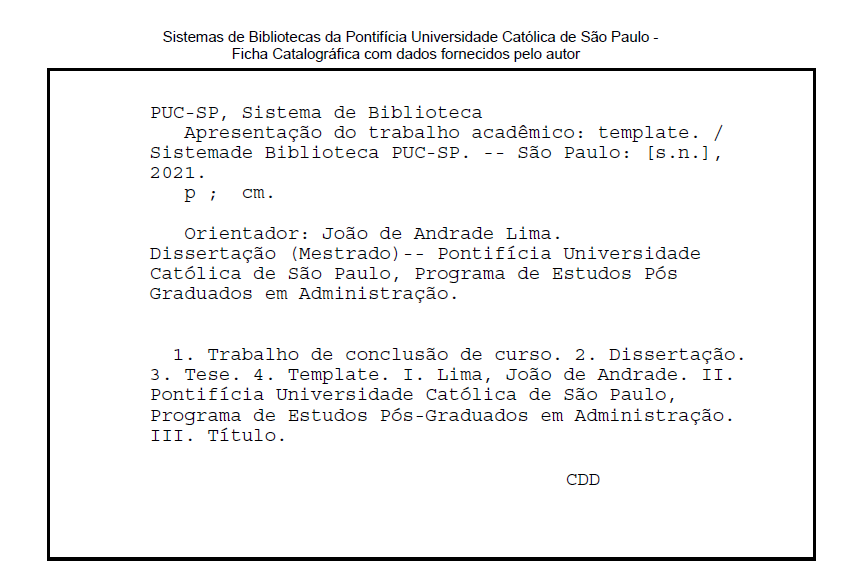 errataSOBRENOME, Prenome do Autor. Título de obra: subtítulo (se houver). Ano de depósito. Tipo do trabalho (grau e curso) - Vinculação acadêmica, local de apresentação/defesa, data.Banca Examinadora_____________________________________________________________________________________________________________________________________________________________________À comunidade da Pontifícia Universidade Católica de São Paulo pelo apoio permanente.AGRADECIMENTOSAgradeço ao meu orientador............................................................................... .......................................................................................................................................................................................................................A todos os meus professores............................................................................. ........................................................................................................................................................................................................................Aos meus pais.................................................................................................... ................................................................................................................................................................................................................................................................................................................................................................................................................................................Ninguém ignora tudo. Ninguém sabe tudo. Todos nós sabemos alguma coisa. Todos nós ignoramos alguma coisa. Por isso aprendemos sempre. (FREIRE, 1987, p. 45).ResumoSOBRENOME, Prenome do Autor. Título de obra: subtítulo (se houver).Deverá constar o resumo em português e em inglês. O resumo deverá ser preciso, sendo destacados: objetivo(s), justificativa(s), hipótese(s), aspectos teórico-metodológicos e resultados obtidos. Deve constar em uma só folha, identificado com o nome do autor e o título do trabalho. Na mesma página, abaixo do resumo, deverão ser registradas palavras-chave (no mínimo 3) que melhor representem o conteúdo do trabalho. O resumo em inglês deverá constar da página seguinte em formato e dados iguais ao resumo em português.Palavras-chave: palavra 1; palavra 2; palavra 3; palavra 4; palavra 5.ABSTRACTSOBRENOME, Prenome do Autor. Título de obra: subtítulo (se houver).Elemento obrigatório. Constitui a versão do resumo em português para um idioma de divulgação internacional. Deve aparecer em página distinta e seguindo a mesma formatação do resumo em português.Keywords: keyword 1; keyword 2; keyword 3; keyword 4; keyword 5.LISTA DE ILUSTRAÇÕESFigura 1 - Estrutura de trabalhos acadêmicos. (ABNT NBR 14724)	17lista de gráficosGráfico 1 – Grupos etários	18LISTA DE QUADROSQuadro 1 – Formato de apresentação	15LISTA DE TABELASTabela 1 - Modelo de tabela	18LISTA DE ABREVIATURAS E SIGLASlista de símbolosSumárioseção primáriaA organização do corpo do texto fica a critério do autor, sob a supervisão do orientador do trabalho (AUTOR, DATA).A parte interna é composta pelos elementos pré-textuais, textuais e pós-textuais do trabalho e deverá ser apresentada conforme os itens a seguir, descritos no Quadro 1. Quadro 1 – Formato de apresentaçãoFonte: Elaborado pela Biblioteca com base na NBR 14724. Seção secundáriaElemento opcional. Página na qual o autor presta homenagem a uma ou mais pessoas. A apresentação fica a critério do autor, mas o tipo e tamanho de letras são recomendados pela norma NBR 14724 (AUTOR, DATA).Nota: Não se coloca o título Dedicatória.Seção terciáriaA epígrafe é: “[...] elemento opcional. Elaborada conforme a ABNT NBR 10520. As epígrafes podem também constar nas folhas ou páginas de abertura das seções primárias” (AUTOR, DATA, p. ).São pensamentos retirados de uma publicação, música, poema, relativos ao tema do trabalho.Nota: Ao final do trabalho, na lista de referências, incluir a referência completa da publicação de onde a epígrafe foi retirada.Seção quaternáriaElemento opcional. Elaborada de acordo com a ordem de apresentação no texto, com cada item designado por seu nome específico, travessão, título e respectivo número da página. Recomenda-se a elaboração de lista própria para cada tipo de ilustração (desenhos, esquemas, fluxogramas, fotografias, gráficos, mapas, organogramas, plantas, quadros, retratos e outras). (AUTOR, DATA, p. ).Nota: As ilustrações que fazem parte de anexos e apêndices não são descritas nas listas.Figura 1 - Estrutura de trabalhos acadêmicos. (ABNT NBR 14724)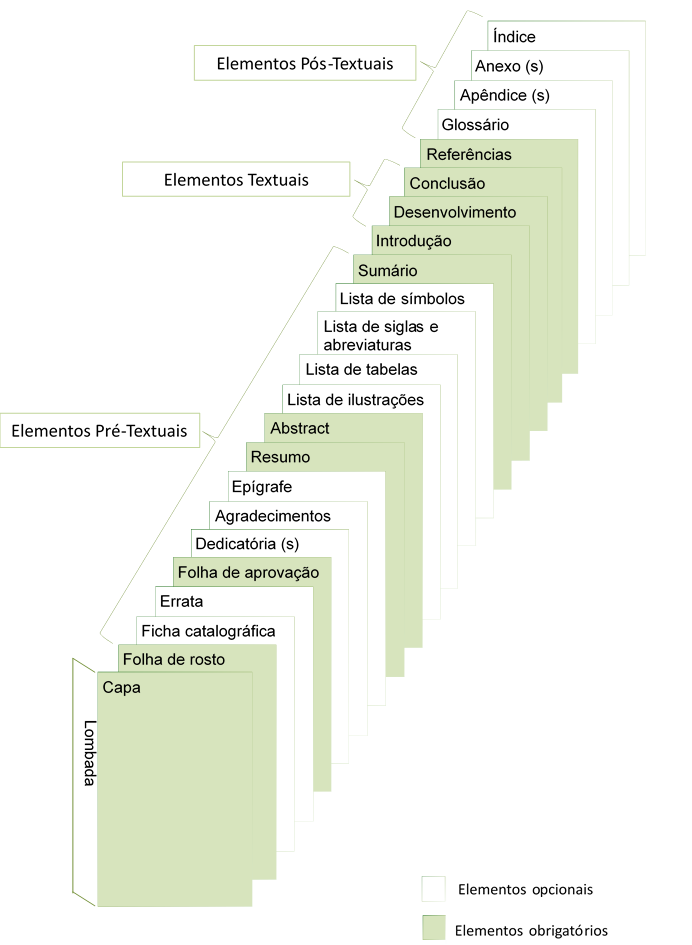 Fonte: Biblioteca FCMS/PUC-SP.Seção quináriaA lista de tabelas é um elemento opcional. É a relação das tabelas que aparecem no texto, e sua respectiva localização.Notas: As tabelas que fazem parte de anexos e apêndices não são descritas nas listas.Tabela 1 - Modelo de tabela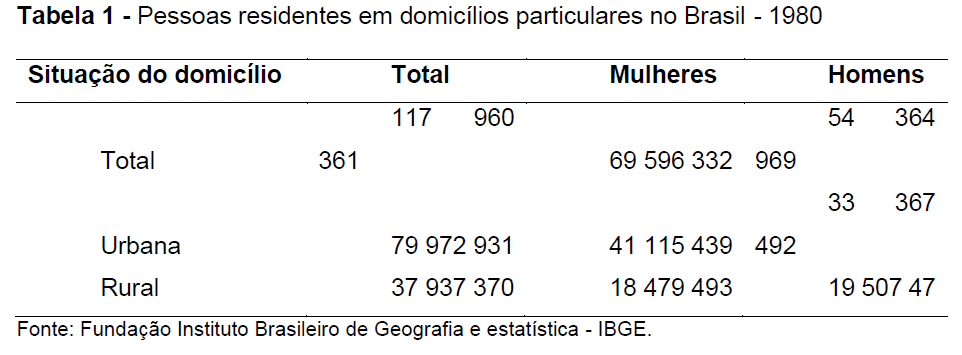 Gráfico 1 – Grupos etários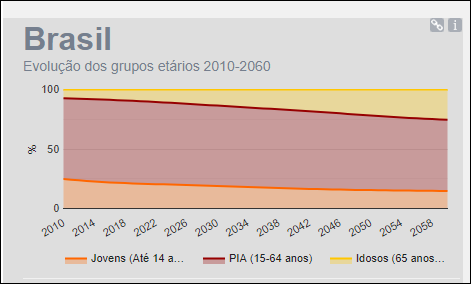 Fonte: IBGE (2021).objetivos Metodologia ReferênciasElemento obrigatório. Consiste na relação das obras citadas no texto, que permite a identificação de cada uma delas. Todas as obras citadas no trabalho têm que estar na listagem das referências.A lista deve ser alinhada à esquerda, espaço simples, e as referências separadas entre si por um espaço simples em branco.Formatação do título:Formatação do texto:glossárioDissertação: documento que apresenta o resultado de um trabalho experimental ou exposição de um estudo científico retrospectivo, de tema único e bem delimitado em sua extensão, com o objetivo de reunir, analisar e interpretar informações. Deve evidenciar o conhecimento de literatura existente sobre o assunto e a capacidade de sistematização do candidato. É feito sob a coordenação de um orientador (doutor), visando a obtenção do título de mestre.Tese: documento que apresenta o resultado de um trabalho experimental ou exposição de um estudo científico de tema único e bem delimitado. Deve ser elaborado com base em investigação original, constituindo-se em real contribuição para a especialidade em questão. É feito sob a coordenação de um orientador (doutor) e visa a obtenção do título de doutor, ou similar.Trabalho de conclusão de curso de graduação, trabalho de graduação interdisciplinar, trabalho de conclusão de curso de especialização e/ou aperfeiçoamento: documento que apresenta o resultado de estudo, devendo expressar conhecimento do assunto escolhido, que deve ser obrigatoriamente emanado da disciplina, módulo, estudo independente, curso, programa, e outros ministrados. Deve ser feito sob a coordenação de um orientadorApêndice A – títuloElemento opcional. Deve ser precedido da palavra APÊNDICE, identificado por letras maiúsculas consecutivas, travessão e pelo respectivo título. Utilizam-se letras maiúsculas dobradas, na identificação dos apêndices, quando esgotadas as letras do alfabeto. Anexo a – títuloElemento opcional. Deve ser precedido da palavra ANEXO, identificado por letras maiúsculas consecutivas, travessão e pelo respectivo título. Utilizam-se letras maiúsculas dobradas, na identificação dos apêndices, quando esgotadas as letras do alfabeto.índiceCitação, 21, 58Comunicação oral, 56, 65, 88Referência, 58, 90PáginaLinhaOnde se lêLeia-seABNTAssociação Brasileira de Normas TécnicasBUBiblioteca UniversitáriaNBRNormas Técnicas BrasileirasTCCTrabalho de Conclusão de Curso@Arroba%Porcento©CopyrightβBetaElementosApresentação gráficaPapel Branco, em formato A4 (21 cm x 29,7 cm)Os textos devem ser digitados na cor preta, podendo-se utilizar outras cores somente para as ilustrações (não são considerados o título, a fonte e legenda da ilustração, que devem ser na cor preta).Papel Os elementos pré-textuais, textuais e pós-textuais devem iniciar sempre em nova página. As seções (secundária, terciária, etc.) devem ser digitadas na mesma página, seguindo a sequência do texto.MargensEsquerda e superior: 3,0 cmDireita e inferior: 2,0 cmFonteArial ou Times New Roman FonteTamanho 12 para todo o trabalhoFonteTamanho 10: citações com mais de três linhas, paginação, notas de rodapé, dados internacionais de catalogação na publicação, legendas e fontes das ilustrações e tabelas.MargensSuperior e Esquerda - 3 cm; Inferior e Direita - 2cmTipo de letras (fonte)Times New Roman ou ArialEstilo de letrasMaiúsculas, negritoTamanho de letras12AlinhamentoCentralizadoMargensSuperior e Esquerda - 3 cm; Inferior e Direita - 2cmEspaçamentosSimples, com 1 espaço simples entre elasTipo de letras (fonte)Times New Roman ou ArialTamanho de letras12AlinhamentoAlinhadas à esquerda